RESULTADO DO EDITAL DE SELEÇÃO Nº 032/2018 A Universidade Federal Rural do Semi-Árido (UFERSA), por meio da Pró-Reitoria de Graduação (PROGRAD), no uso de suas atribuições legais, torna público o resultado do Edital Nº 032/2018 para seleção de alunos bolsistas para atuarem no Programa de Educação Tutorial PET – Gestão Social.RESULTADO FINALMossoró, 21 de novembro de 2018.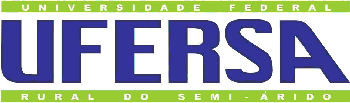 MINISTÉRIO DA EDUCAÇÃOUNIVERSIDADE FEDERAL RURAL DO SEMI-ÁRIDOPRÓ-REITORIA DE GRADUAÇÃO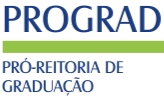 CANDIDATO(A)CLASSIFICAÇÃORESULTADOEstevan Serafim de Silva Souza1ºBOLSISTAAna Paula Ribeiro de Oliveira2ºBOLSISTAVivian Valentin dos Santos3ºBOLSISTA